NÁVŠTĚVNÍ ŘÁD DĚTSKÉHO HŘIŠTĚProvozní doba:  květen - říjen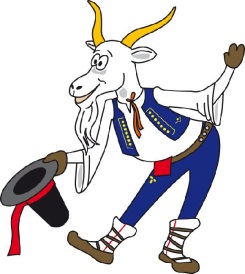 Školní rok: pondělí – pátek  16.00 - 20.00  hod. Sobota, neděle, školní prázdniny, státní svátky:  9.00 -20.00 hod.Provozní doba je platná pouze za příznivého počasí, které nebrání bezpečnému pobytu na hřišti a využití herních prvků. Základní pravidla pro využití hřiště:Herní prvky jsou určeny:na hřišti u budovy mateřské školy dětem od 3 do 6 let, v části dopravního hřiště dětem od 3 do 9 let.  Vstup pouze s dospělou osobou, která po celou dobu pobytu na dítě dohlíží a zodpovídá za ně. Užívání hřiště je na vlastní nebezpečí, za děti ručí rodiče či odpovědný zástupce. Vstupující je povinen seznámit se s návštěvním řádem a dodržovat ho, dbát pokynů provozovatele hřiště.Za úmyslné poškození dětského hřiště dítětem nebo za škodu vzniklou nerespektováním návštěvního řádu nese odpovědnost v plné výši dohlížející dospělá osoba.Provozovatel neručí na dětském hřišti za případnou ztrátu předmětů ve vlastnictví uživatele.Porušení pravidel tohoto návštěvního řádu je sankcionováno dle platných právních předpisů.V případě nerespektování návštěvního řádu si vlastník a provozovatel vyhrazuje právo vykázat uživatele z prostoru dětského hřiště.Provozovatel zodpovídá za údržbu, odstraňování závad, péči o zeleň a zajišťuje pravidelné revize hracích prvků hřiště. Uživatelům je zakázáno:Vstupovat do areálu dětského hřiště pokud je areál uzamčen. Užívat herní zařízení a nářadí při zjištěném poškození, a je-li vyřazeno z provozu.V prostoru dětského hřiště kouřit, konzumovat alkoholické nápoje, užívat omamné látky, rozdělávat oheň, používat zábavnou pyrotechniku, vnášet zbraně.Vodit či nechat vnikat na dětské hřiště zvířata.Vjíždět do areálu hřiště motorovými prostředky.Používat skateboard a kolečkové brusle.Úmyslně poškozovat a znečišťovat zařízení dětského hřiště. Každý účastník je povinen: Používat vyhrazené sociální zařízení umístěné v budově MŠ.Chovat se slušně a ukázněně tak, aby neohrožoval ostatní uživatele, ani sám sebe. V případě zjištění, že je stavem zařízení ohrožena bezpečnost dítěte, nesmí dohlížející dospělá osoba připustit, aby je dítě používalo. V horkém počasí může být povrch herních zařízení rozpálen na teplotu, při níž hrozí vznik popálenin při doteku. Dohlížející dospělá osoba je povinna teplotu zařízení předem překontrolovat a případně zabránit dítěti vstupu na herní zařízení.Nedoporučuje se užívat herní prvky a zařízení pokud je povrh namrzlý nebo kluzký.Udržovat v prostoru hřiště čistotu, odpadky odhazovat do určených sběrných nádob. Jakékoliv závady na herních prvcích jsou návštěvníci povinni neprodleně oznámit p. Václavu Holubovi - tel. 602 390 455, nebo Bc. Lence Eliášové – tel. 602 172 429.Důležitá telefonní čísla: Odpovědný pracovník:  Václav HolubSprávce hřiště (odemykání, zamykání, úklid hřiště):  Horymír KabátUdržujte prosím čistotu a pomozte nám chránit náš společný majetek!Platnost od 1. května 2016                                                 Mgr. Hana Ulčáková, ŘŠHasičiZáchranná službaPolicieIntegrovaný záchranný systém150155158112